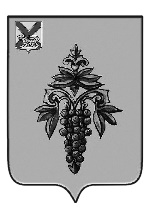 АДМИНИСТРАЦИЯ ЧУГУЕВСКОГО МУНИЦИПАЛЬНОГО ОКРУГА ПРИМОРСКОГО КРАЯ ______________              ПОСТАНОВЛЕНИЕ             _____________О внесении изменений в постановление администрации Чугуевского муниципального района от 17 декабря 2019 года № 857 -НПА «Об утверждении муниципальной программы «Обеспечение доступным жильем и качественными услугами жилищно-коммунального хозяйства населения Чугуевского муниципального округа» на 2020 – 2024 годы»Руководствуясь Федеральным законом от 06 октября 2003 года № 131-ФЗ «Об общих принципах организации местного самоуправления в Российской Федерации»,  решением Думы Чугуевского муниципального района от 25 декабря 2020 года № 130-НПА «О бюджете Чугуевского муниципального округа на 2021 год и плановый период 2022 и 2023 годов», постановлением администрации Чугуевского муниципального района от 02 сентября 2020 года № 658-НПА «Об утверждении Порядка принятия решений о разработке, формирования, реализации и проведения оценки эффективности реализации муниципальных программ в Чугуевском муниципальном округе», статьей 43 Устава Чугуевского муниципального округа, администрация Чугуевского муниципального округаПОСТАНОВЛЯЕТ:           1. Внести изменения в постановление администрации Чугуевского муниципального района от 17 декабря 2019 года № 857-НПА «Обеспечение доступным жильем и качественными услугами жилищно-коммунального хозяйства населения Чугуевского муниципального округа» на 2020 – 2024 годы» (далее –Программа): 1.1. В паспорте Программы   строку таблицы «Объем средств бюджета Чугуевского муниципального округа на финансирование муниципальной программы и прогнозная оценка привлекаемых на реализацию ее целей средств федерального, краевого бюджетов, внебюджетных источников» изложить в следующей редакции:         1.2.  Приложение № 3 к Программе «Информация о ресурсном обеспечении муниципальной программы за счет средств бюджета Чугуевского муниципального округа и привлекаемых средств федерального бюджета, краевого бюджета, бюджетов государственных внебюджетных фондов, иных бюджетных источников» изложить в новой редакции (прилагается).         3. Настоящее постановление подлежит официальному опубликованию и размещению в сети Интернет. Глава Чугуевского муниципального округа,глава администрации                                                                       Р.Ю. ДеменевПриложение № 1 кпостановлению администрации Чугуевскогомуниципального округа от _______ №_______Приложение № 3                                                                                                                 к Программе «Обеспечение доступным жильем и качественными услугами жилищно-коммунального хозяйства населения Чугуевского муниципального округа» на 2020-2024 годыОбъем средств бюджета Чугуевского муниципального округа на финансирование муниципальной программы и прогнозная оценка привлекаемых  на реализацию ее целей средств федерального, краевого бюджетов,    внебюджетных источников                                                  Общий объем финансирования мероприятий Программы составляет: 209228444,74 руб., в том числе:- общий объем средств бюджета Чугуевского муниципального округа: 49177556,18 руб., в том числе по годам: 2020 год –  5901358,18 руб.;2021год -    25492498,00 руб.;2022 год -    6347900,00 руб.;2023 год -    6347900,00 руб.;2024 год -    5087900,00 руб.;- прогнозная оценка привлеченных средств Приморского края на реализацию мероприятий программы составляет: 117357363,42 руб., в том числе по годам:2020 год -   27269659,65 руб.;2021 год -   22575646,25 руб.;2022 год -   22797099,45 руб.;2023 год -   22987158,07 руб.;2024 год -   21727800,00 руб.- прогнозная оценка привлеченных средств федерального бюджета на реализацию мероприятий программы составляет: 3712274,14 руб., в том числе по годам:2020 год -   1382843,83руб.2021 год – 2329430,31 руб.;- прогнозное значение средств, привлекаемых из иных внебюджетных источников 38981251,00 руб., в том числе по годам2020 – 9532500,00 руб.;2021 – 14429751,00 руб.;2022 – 6731400,00 руб.; 2023 – 6731500,00 руб.;2024 – 1556100,00 руб.;ИНФОРМАЦИЯО РЕСУРСНОМ ОБЕСПЕЧЕНИИ МУНИЦИПАЛЬНОЙ ПРОГРАММЫ ЗА СЧЕТ СРЕДСТВ БЮДЖЕТА ЧУГУЕВСКОГО  МУНИЦИПАЛЬНОГО ОКРУГА И ПРИВЛЕКАЕМЫХ  СРЕДСТВ ФЕДЕРАЛЬНОГО БЮДЖЕТА, КРАЕВОГО БЮДЖЕТА,БЮДЖЕТОВ ГОСУДАРСТВЕННЫХ ВНЕБЮДЖЕТНЫХ ФОНДОВ,ИНЫХ ВНЕБЮДЖЕТНЫХ ИСТОЧНИКОВОбеспечение доступным жильем и качественными услугами жилищно-коммунального хозяйства населения Чугуевского муниципального округа» на 2020-2024 годы